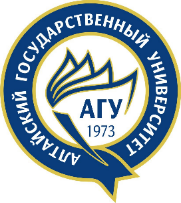 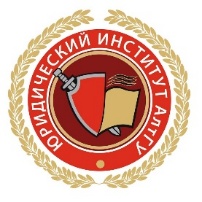 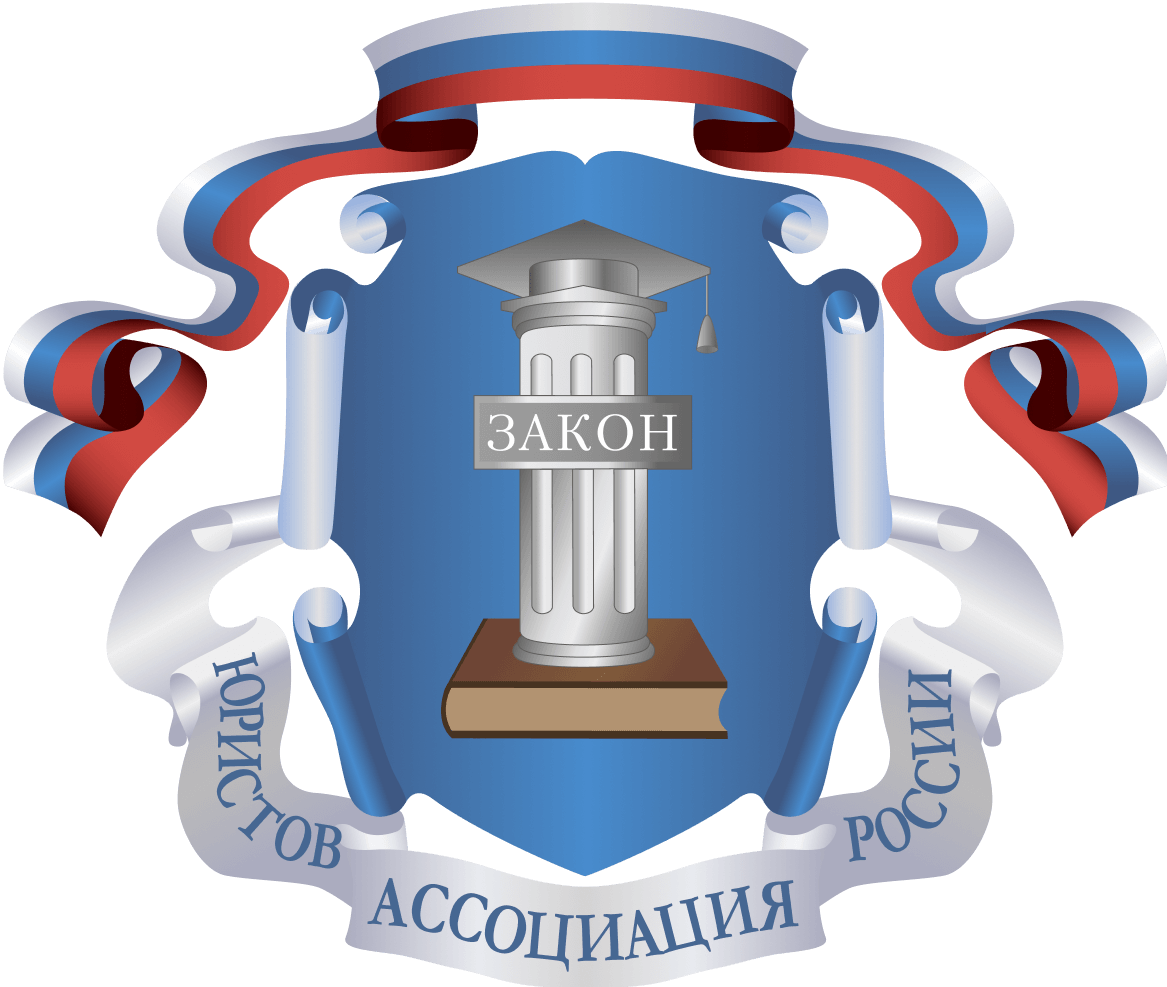 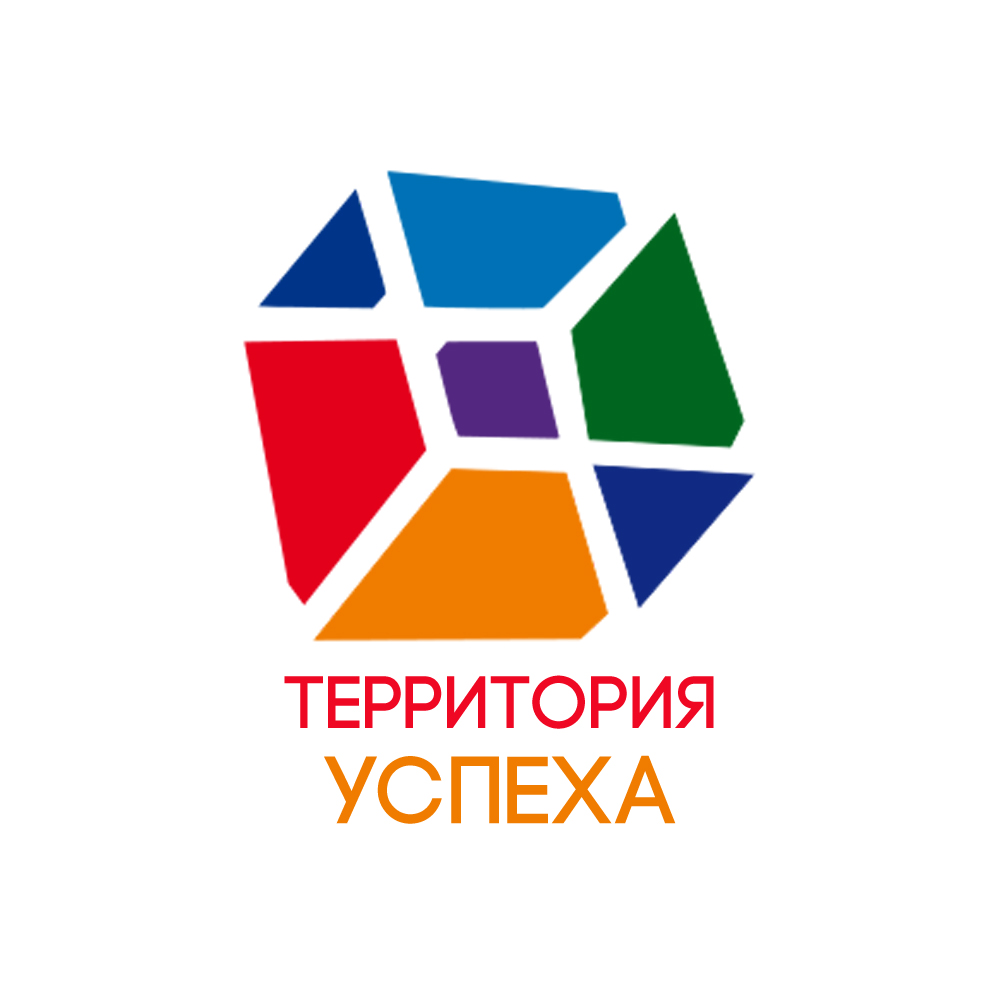 ИНФОРМАЦИОННОЕ ПИСЬМОУважаемые коллеги! Юридический институт ФГБОУ ВО «Алтайский государственный университета» при участии: Алтайского отделения Ассоциации юристов РоссииАдвокатской палаты Алтайского края Уполномоченного по защите предпринимателей в Алтайском края Уполномоченного по защите прав человека в Алтайском краепроводит:МЕЖДУНАРОДНУЮ НАУЧНО-ПРАКТИЧЕСКУЮ КОНФЕРЕНЦИЮ «ПРАВА ЧЕЛОВЕКА И КРИМИНАЛИЗАЦИЯ»(12-14 мая 2022 года, г. Барнаул)Цель конференции: формирование дискуссионной площадки для обсуждения актуальных вопросов теории и практики уголовного права, криминологии и уголовно-исполнительного права. Информационная поддержка: Автономная некоммерческая организация «РСП «Территория успеха» ПРОГРАММА КОНФЕРЕНЦИИ 12 мая 2022г., 9.30. ПЛЕНАРНОЕ ЗАСЕДАНИЕ.12 мая 2022г. 10.30. Круглый стол: ЗАКОНОДАТЕЛЬНАЯ ТЕХНИКА ИЛИ КАК ГОВОРИТ ПРАВО. В рамках круглого стола предполагается обсуждение следующих вопросов: Дух и/или буква закона; Языковые правила формирования уголовного закона;Язык уголовного права и юрислингвистика; Терминология уголовного закона и квалификация преступлений. Модераторы: д.ю.н., профессор, председатель Комитета по бюджетной, налоговой, экономической политике и имущественным отношениям Алтайского краевого законодательного собрания Васильев Антон Александрович; к.ю.н., доцент кафедры уголовного права и криминологии Юридического института АГУ Куликов Егор Алексеевич.   12 мая 2022г., 10.30.  Круглый стол: «ПРЕСТУПЛЕНИЯ В ЭПОХУ ПРОМЫШЛЕННОЙ РЕВОЛЮЦИИ 5.0» В рамках круглого стола предполагается обсуждение следующих вопросов: Уголовно-правовые проблемы применения современных биомедицинских технологий; Возможности и пределы уголовно-правового регулирования робототехники;Искусственный интеллект: субъект преступления или средство его совершения; Цифровые финансовые активы как предмет и средство совершения преступления;Равноправие полов – базовый принцип промышленной революции и его значение для уголовного права;  Противодействие преступлениям, совершаемым в цифровой среде.Модераторы: к.ю.н., доцент кафедры уголовного права и криминологии ЮИ Тыдыкова Надежда Владимировна; к.ю.н., доцент кафедры уголовного процесса и криминалистики ЮИ Поляков Виталий Викторович.12 мая 2022г., 13.30. Круглый стол: «АКТУАЛЬНЫЕ ПРОБЛЕМЫ ПРОТИВОДЕЙСТВИЯ ИДЕОЛОГИИ ТЕРРОРИЗМА И ЭКСТРЕМИЗМА В МОЛОДЕЖНОЙ СРЕДЕ»  В рамках круглого стола предполагается обсуждение следующих вопросов: Основные направления противодействия молодежному экстремизму в современных условиях; О профилактике проявлений экстремизма среди общественных объединений, в том числе молодежных;Значение и роль образовательных организаций в профилактики формирования идеологии терроризма и экстремизма в молодежной среде; Ксенофобия и молодежный экстремизм. Профилактика проблемы; Вопросы профилактики радикализма ми национализма в молодежной среде.Модераторы: к.ю.н., доцент, руководитель Координационного центра по формированию активной гражданской позиции по противодействию межнациональных и межрелигиозных конфликтов в молодежной среде Мазуров Валерий Анатольевич; преподаватель кафедры уголовного права и криминологии Юридического института АГУ Стародубцева Мария Александровна.  12 мая 2022 г., 13.30.  Экспертная сессия: «УГОЛОВНО-ПРАВОВАЯ ОТВЕТСТВЕННОСТЬ БИЗНЕСА»В рамках круглого стола предполагается обсуждение следующих вопросов: Тенденции правоприменительной практики уголовных дел о преступлениях в сфере экономической деятельности; Криминализация корпоративных споров; Криминальное банкротство: перечень признаков и практика привлечения к уголовной ответственности; Стратегия и тактика защиты по уголовным делам в сфере экономической деятельности;Опыт работы Уполномоченного по правам предпринимателей по защите бизнеса.  Модераторы: Уполномоченный по правам предпринимателей в Алтайском крае Осипов Андрей Геннадьевич; адвокат, к.ю.н., доцент кафедры уголовного права и криминологии ЮИ Коренная Анна Анатольевна.13 мая 2022г., 9.30. Круглый стол: «УГОЛОВНОЕ НАКАЗАНИЕ: ИСПОЛНЕНИЕ ИЛИ ИСПРАВЛЕНИЕ»В рамках работы   круглого стола предполагается обсуждение следующих вопросов: Современное состояние уголовно-исполнительной системы в РФ: проблемы и перспективы Перспективы реализации института пробации в России Дифференциация исполнения наказания для лиц, совершивших экономические и должностные преступления Модератор: доктор юридических наук, председатель общественной наблюдательной комиссии по осуществлению общественного контроля за обеспечением прав человека в местах принудительного содержания и содействия лицам, находящимся в местах принудительного содержания Алтайского края, профессор кафедры уголовного права и криминологии Юридического института АГУ Детков Алексей Петрович; старший преподаватель кафедры уголовного права и криминологии ЮИ Воронкова Евгения Олеговна.   14 мая 2022г. 9.30. Подведение итогов конференции.КУЛЬТУРНАЯ ПРОГРАММА КОНФЕРЕНЦИИ1) 12 мая 2022 г., 18.00. Экскурсия по г. Барнаул. Горнозаводской город. Проклятие Демидовых. 2) 13-14 мая 2022 г. Выездное заседание конференции. Поездка в республику Алтай. Горно-Алтайск-Чемал-Усть-Сема. Рассчитываем на Вашу заинтересованность и приглашаем                                         принять участие в работе конференции!Форматы участия: • Очный формат (с соблюдением санитарных норм в условиях эпидемиологической ситуации); • Онлайн-формат (оргкомитет уведомит дополнительно о площадке проведения по электронной почте, указанной при регистрации); • Заочное участие (публикация в журнале / сборнике).Место проведения конференции: Российская Федерация, Алтайский край, г. Барнаул, пр. Социалистический, 68. Заинтересованным лицам для участия в конференции и направления материалов для публикации предлагаем в срок до 5 мая 2022 г. пройти электронную регистрацию: с направлением заявки на адрес электронной почты: tos5380@mail.ru  По всем организационным вопросам можно обратиться к координаторам оргкомитета: Коренная Анна Анатольевна, телефон: +7 913 275 92 21, адрес электронной почты: lawer_ann@mail.ru  Требования к оформлению статей. По результатам рецензирования присланные статьи будут опубликованы на страницах научного журнала «Юрислингвистика» (в соответствии с тематикой издания), входящего в Перечень ВАК, «Российско-азиатском правовом журнале» или в сборнике материалов конференции. Все статьи, присланные на конференцию и прошедшие рецензирование, будут постатейно размещены в РИНЦ. Требования к статьям смотрите на сайте журналов:Юрислингвистика:   http://journal.asu.ru/urislРоссийско-азиатский правовой журнал: http://journal.asu.ru/ralj При условии, что автор не претендует на публикацию в указанных журналах, к тексту статьи в сборнике материалов конференции другие требования: 1. Текст статьи представляется на русском языке объемом до 10 стр., включая УДК, сведения об авторе, аннотацию, ключевые понятия, список литературы. Файл должен читаться в формате *.doc, *.docx (MicrosoftOfficeWord). Шрифт Times New Roman Cyr, № 14. Межстрочный интервал – одинарный. Поле со всех сторон 20 мм. Абзацный отступ 1,25 см. Текст следует отформатировать по ширине, без переносов. 2. В тексте шрифтовые выделения производятся светлым курсивом. Заголовки и подзаголовки набираются полужирным шрифтом. 3. Иллюстративные материалы (рисунки, чертежи, графики, диаграммы, схемы) выполняются с помощью графических электронных редакторов. Все рисунки должны иметь последовательную нумерацию, а также название. 4. Цифровые данные оформляются в таблицу. Каждая таблица должна иметь порядковый номер и название. Нумерация таблиц – сквозная. Сокращения слов в таблицах не допускаются, за исключением единиц измерения. Электронный вариант каждой таблицы и рисунка дублируется также в отдельных файлах. 5. В начале статьи указывается УДК. На русском и английском языках: фамилия и инициалы автора, название статьи, аннотация, ключевые слова (не более пяти). 6. Ссылки на научную литературу оформляются по тексту в квадратных скобках (например, [7, с. 27]), в конце статьи – список научных источников в алфавитном порядке (сначала российские, затем зарубежные источники).7. Ссылки оформляются в соответствии с требованиями ГОСТ 7.0.5-2008 «Библиографическая ссылка. Общие требования и правила составления». 8. Для нормативных актов указывается начальная и последняя редакция. 9. Помимо текста статьи, автором представляются в электронном виде на русском и английском языках сведения об авторе: фамилия, имя и отчество автора (полностью), место работы (учебы), занимаемая должность, ученая степень и звание (если имеются), город, адрес электронной почты (e-mail).